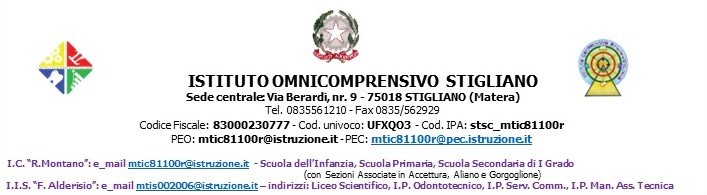 AL DIRIGENTE SCOLASTICOIstituto Omnicomprensivo STIGLIANO OGGETTO: Richiesta dei permessi per allattamento Il/La  sottoscritto/a     ________________________      docente di:           □ Scuola Infanzia       □ Primaria       □ Secondaria di I Grado  □ Secondaria di II Grado       □ Religione Cattolica  con contratto  individuale di lavoro  □  a tempo indeterminato  □ a tempo determinato, nel plesso di  □  Stigliano   □   Accettura   □  Aliano □  Gorgoglione   CHIEDE di poter usufruire , ai sensi dell’art.39  del D.Lgs. n.151 del 2001, dei permessi per allattamento,   da concordare,  per il/la figlio/a _____________  , nato/a il  _____________A tal fine la sottoscritta allega :certificato di nascita del/la figlio/a; dichiarazione di rinuncia del coniuge ai riposi di cui trattasi;dichiarazione attestante che il coniuge è/non è lavoratore dipendente;dichiarazione ,resa ai sensi dell’art.47 del DPR 28/12/2000,n.445, che il coniuge non è in congedo nello stesso periodo e per il medesimo motivo.  Recapito     _____________________Data ________________					  	        Firma	   _____________________